Chapter Supplies 2015-2016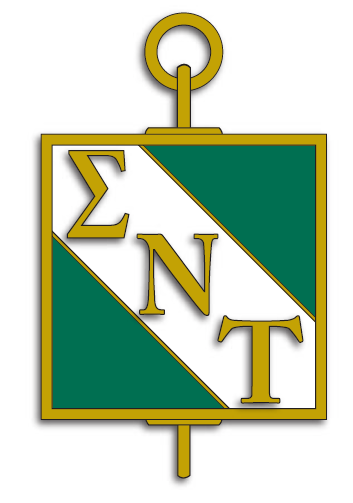 Sigma Nu Tau Entrepreneurship Honor Society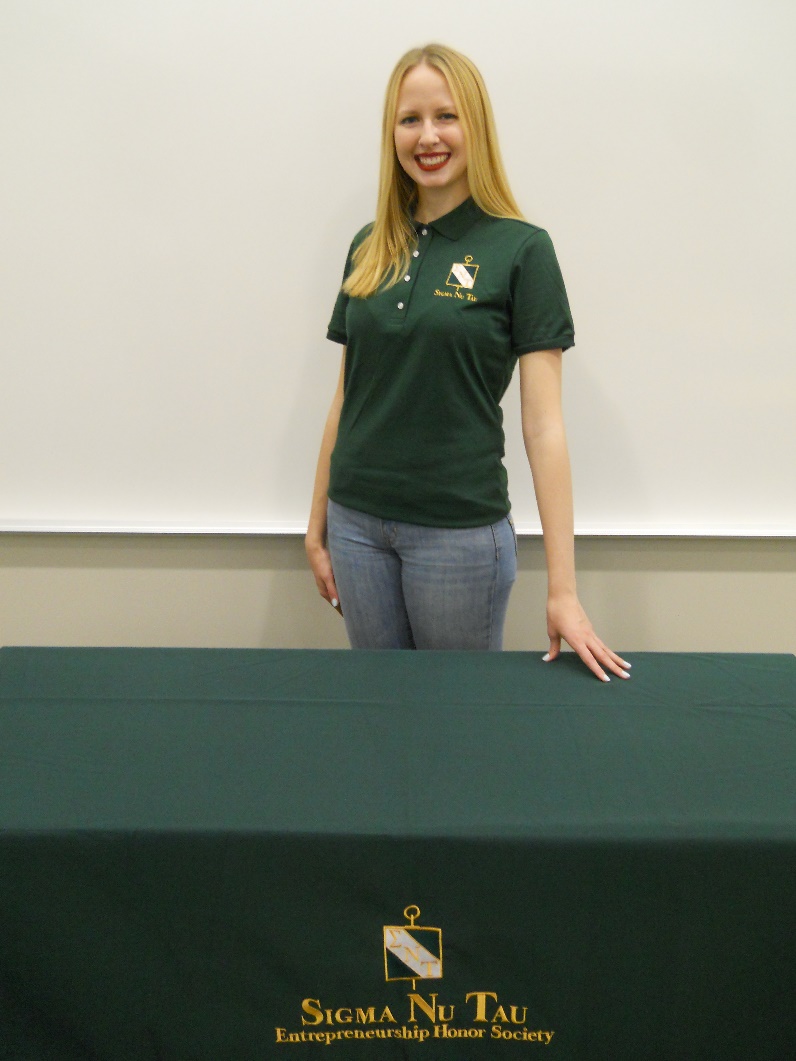 Embroidered Sigma Nu Tau TableclothDescription: Rectangular Polyester Tablecloth. Washable. 60 x 102 inchesColor: Hunter GreenPrice: $65.00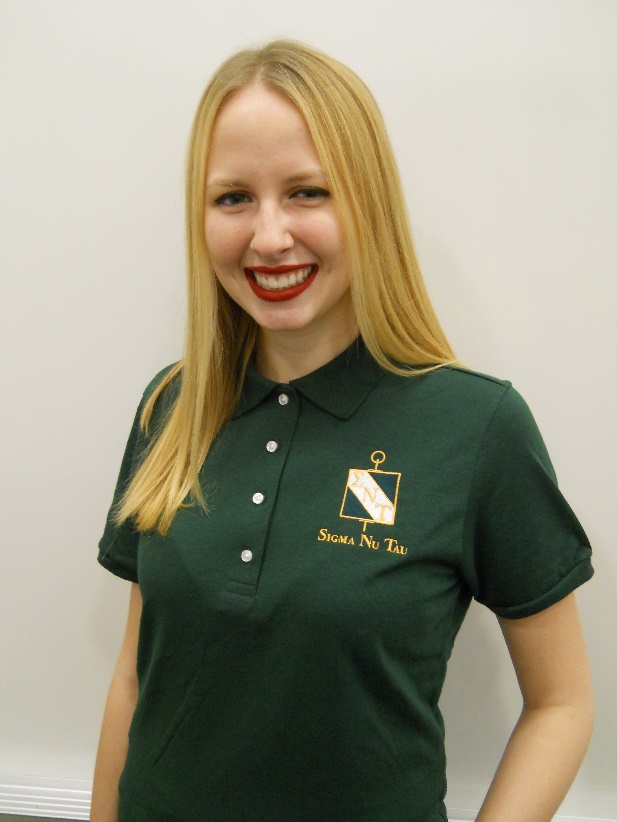 Embroidered Sigma Nu Tau Women’s Polo ShirtDescription: Women’s polo, slightly contoured for flattering fit, 4-button placket, 50% cotton polyester jersey, spot-shield stain-resistant treatment, welt-knit collar, double-needle-stitched bottom hem, tag-less label, embroidered with the Sigma Nu Tau logo.Color: Hunter GreenSize: S,  M,  L,  XLPrice: $30.00 (May take up to 4 weeks)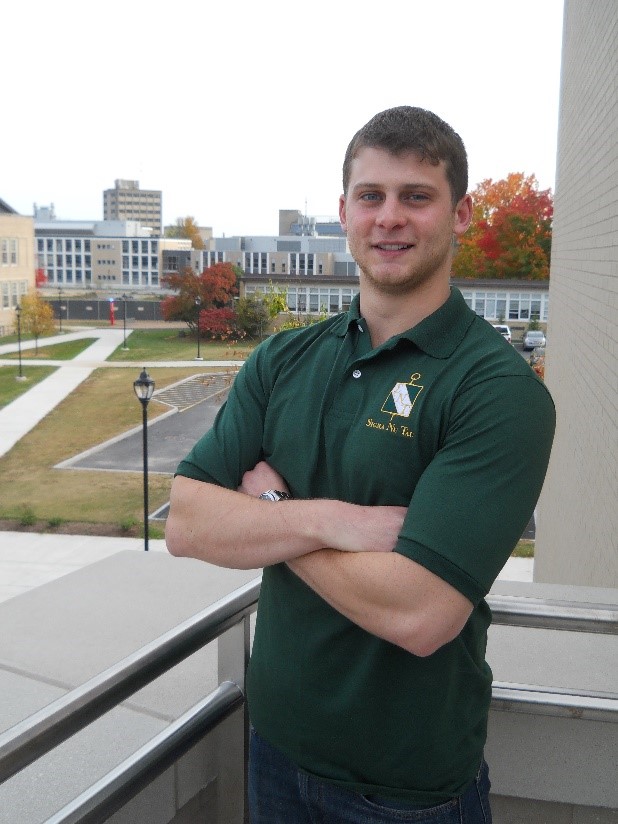 Embroidered Sigma Nu Tau Men’s Polo ShirtDescription: Men’s polo with seamless body, 2-button placket, 50% cotton polyester jersey, spot-shield stain-resistant treatment, welt-knit collar, double-needle-stitched bottom hem, tag-less label, embroidered with the Sigma Nu Tau logo. Color: Hunter GreenSize: S,  M,  L,  XL,  2XL,  3XL Price: S-XL $30.00 / 2XL/3XL $34.00 (May take up to 4 weeks for production)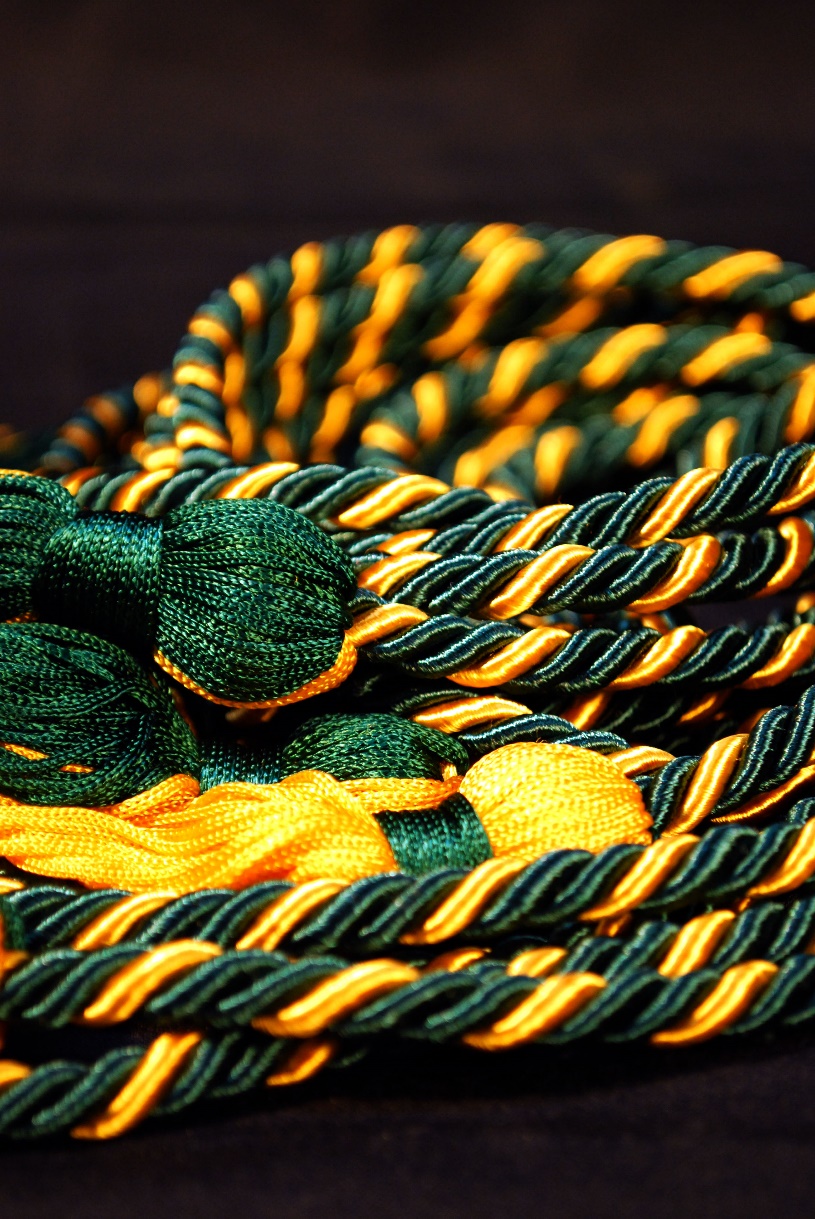 Sigma Nu Tau Honor CordDescription: Gold and Hunter Green Intertwined Honor Cord for Graduation. Mixed Hunter Green & Gold tassels on each end. Color: Hunter Green/GoldSize: 71 inches longPrice: $10.00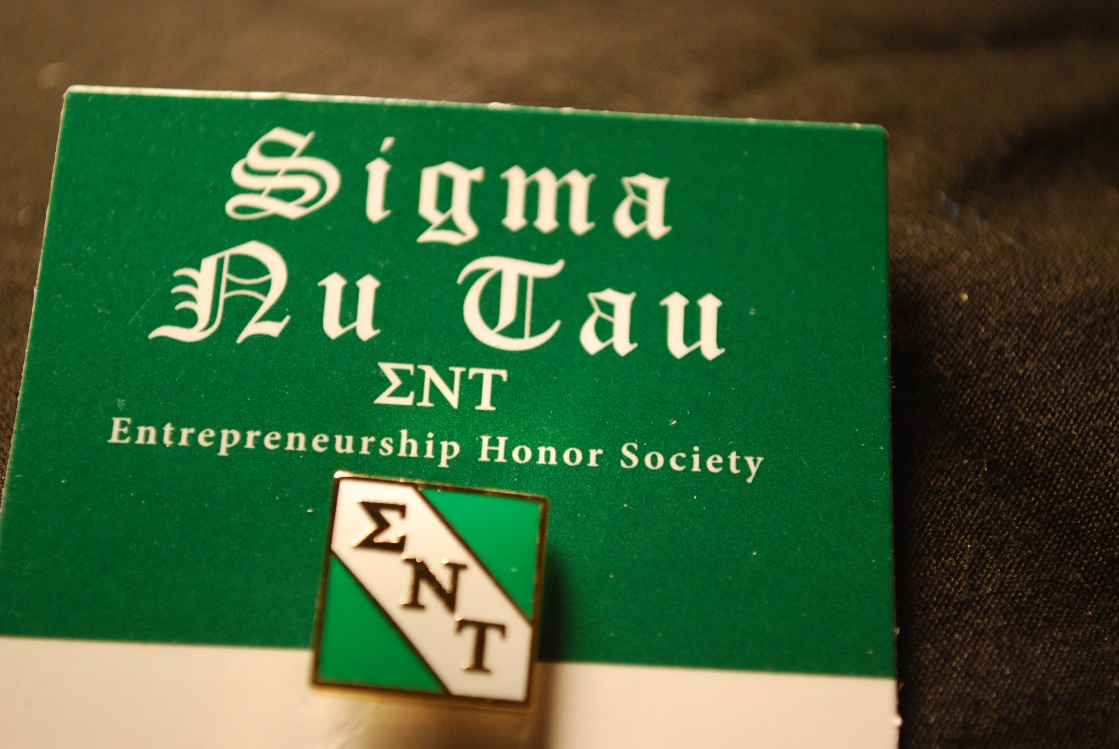 Sigma Nu Tau Lapel PinDescription: Square lapel pin displaying the letters Sigma Nu Tau. Measures ½” x ½”.Color: Hunter Green/Gold/WhitePrice: $6.00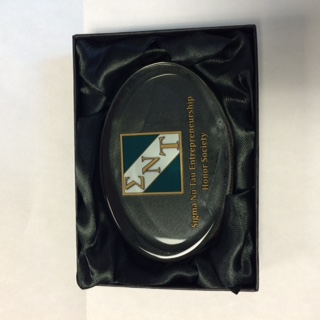 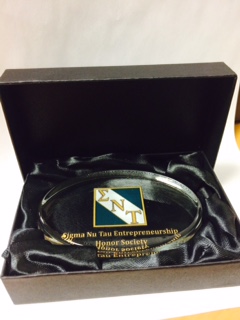 Sigma Nu Tau Crystal PaperweightDescription: Elegant, oval, full-leaded crystal paperweight with Sigma Nu Tau logo comes in a beautiful, lined gift boxColor: CrystalSize: 3/4 " x 4 " x 2-7/8"
Price: $20.00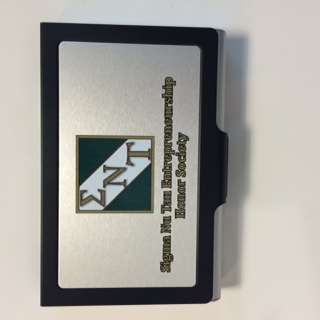 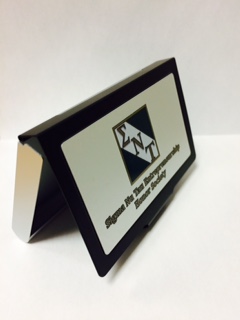 Sigma Nu Tau Business Card CaseDescription: Black and brushed silver business card case embossed with Sigma Nu Tau logo. Boxed. Color: Brushed Silver and Black Size: 2-1/2” x 3-3/4”Price: $8.00